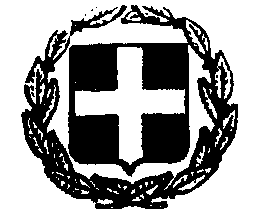                                                                                Βαθμός ΑσφάλειαςΕΛΛΗΝΙΚΗ ΔΗΜΟΚΡΑΤΙΑ                                                         ----------------ΝΟΜΟΣ ΡΕΘΥΜΝΗΣ                                                         Ρέθυμνο 22/12/2023ΔΗΜΟΣ ΡΕΘΥΜΝΗΣ                                                         Αριθμός Πρωτοκόλλου: 48840                                                                                                               ΓΡΑΦΕΙΟ: ΠΡΟΕΔΡΟΥ                                                         ΔΗΜΟΤΙΚΟΥ ΣΥΜΒΟΥΛΙΟΥ      Δ/νση: Δήμος Ρεθύμνης                            Λ. Κουντουριώτη 80Τ.Κ.741 31 - ΡΕΘΥΜΝΟ                              ΠΡΟΣ:Πληροφορίες: Ι. ΞΕΝΙΚΑΚΗ ΤΗΛ.: 28313 41222e-mail: xenikaki@rethymno.gr                                      					    ΚΟΙΝ/ΣΗ:                              Δήμαρχο ΡεθύμνηςΠροέδρους ΚοινοτήτωνΓενικό Γραμματέα Δήμου ΡεθύμνηςΔιευθυντές Υπηρεσιών Δήμου ΡεθύμνηςΝομικούς Συμβούλους Δήμου ΡεθύμνηςΜΜΕΠΡΟΣΚΛΗΣΗΓΙΑ ΣΥΝΕΔΡΙΑΣΗ ΤΟΥ ΔΗΜΟΤΙΚΟΥ ΣΥΜΒΟΥΛΙΟΥ ΡΕΘΥΜΝΗΣ(Αύξων αριθμός 39/2023)Σας προσκαλώ να προσέλθετε στην δημόσια Τακτική Συνεδρίαση του Δημοτικού Συμβουλίου Ρεθύμνης, που θα διεξαχθεί στην αίθουσα συνεδριάσεων του Δημοτικού Συμβουλίου, στις 28 Δεκεμβρίου 2023, ημέρα Πέμπτη και ώρα 12:00 το μεσημέρι, σύμφωνα με τις διατάξεις του άρθρου 67 του Ν. 3852/2010, όπως αντικαταστάθηκε και ισχύει με τις διατάξεις του άρθρου 74 του Ν. 4555/2018 και τις υπ’ αριθ. 375/02-06-2022 & 488/25-04-2023 εγκυκλίους του ΥΠ.ΕΣ., με τα ακόλουθα θέματα της ημερήσιας διάταξης:Έγκριση Τεχνικού Προγράμματος Δήμου Ρεθύμνης έτους 2024 (εισηγητής κ. Μαλάς).Αναμόρφωση Προϋπολογισμού Δήμου Ρεθύμνης οικ. έτους 2023 (εισηγητής κ. Σπανουδάκης).Αναπροσαρμογή ή μη των συντελεστών τελών καθαριότητας και φωτισμού έτους 2024 (εισηγητής κ. Σπανουδάκης).Αναπροσαρμογή ή μη των δικαιωμάτων χρήσης του φρουρίου Φορτέτζα και του Κέντρου Σύγχρονης Τέχνης Κρήτης, για το έτος 2024 (εισηγητής κ. Σπανουδάκης).Αναπροσαρμογή ή μη των τελών χρήσης πεζοδρομίων, οδών, πλατειών και κοινοχρήστων  χώρων (εισηγητής κ. Σπανουδάκης).Ορισμός ειδικού προστίμου για τα αφαιρεθέντα αντικείμενα κατά την αποκατάσταση κοινόχρηστου χώρου από αυθαίρετη κατάληψη (εισηγητής κ. Σπανουδάκης).Έγκριση Ετήσιου Προγράμματος Τουριστικής Ανάπτυξης και Προβολής του Δήμου Ρεθύμνης για το έτος 2024 και Απολογισμός Δράσεων Τμήματος Τουρισμού έτους 2023 (εισηγήτρια κ. Μπιρλιράκη).Λήψη απόφασης για έγκριση σχεδίου σύμβασης Δεσμευμένου λογαριασμού (Escrow account) με το Υπουργείο Εσωτερικών, το Υπουργείο Εθνικής Οικονομίας και Οικονομικών και το Ταμείο Παρακαταθηκών και Δανείων και υπογραφή σύμβασης για το πρόγραμμα: «Πρόγραμμα βελτίωσης οδικής Ασφάλειας στο εθνικό και επαρχιακό οδικό δίκτυο (sub.2 – 16631)» (εισηγητής κ. Μαλάς).Έγκριση σύναψης Προγραμματικής σύμβασης μεταξύ του Δήμου Ρεθύμνης και του Αναπτυξιακού Οργανισμού Τοπικής Αυτοδιοίκησης «ΡΙΘΥ ΜΟΝΟΠΡΟΣΩΠΗ Α.Ε.» για την υλοποίηση του έργου «ΕΝΙΑΙΟΣ ΦΟΡΕΑΣ ΣΤΗΡΙΞΗΣ ΤΗΣ ΤΟΥΡΙΣΤΙΚΗΣ ΔΡΑΣΤΗΡΙΟΤΗΤΑΣ ΔΗΜΟΥ ΡΕΘΥΜΝΗΣ» (εισηγητής κ. Ρουσιάς). Λήψη απόφασης για αποδοχή όρων και έγκριση μνημονίου συνεργασίας για την υλοποίηση στο Δήμο δωρεάν δικτύου wifi ασύρματης πρόσβασης στο διαδίκτυο, στο πλαίσιο του συγχρηματοδοτούμενου έργου με τίτλο «WiFi4GR –Ανάπτυξη δημοσίων σημείων ασύρματης ευρυζωνικής πρόσβασης στο διαδίκτυο» (εισηγητής κ. Κρεβετζάκης).Πρόσληψη γενικού οικογενειακού ιατρού ή παθολόγου με σύμβαση μίσθωσης έργου για την κάλυψη αναγκών του Κέντρου Ημερήσιας Φροντίδας Ηλικιωμένων (ΚΗΦΗ) Δήμου Ρεθύμνης (εισηγητής κ. Αγριμάκης)Χορήγηση παράτασης προθεσμίας εργασιών του έργου: «ΒΙΟΚΛΙΜΑΤΙΚΗ ΑΝΑΠΛΑΣΗ ΚΕΝΤΡΙΚΩΝ ΣΥΝΔΕΤΗΡΙΩΝ ΟΔΩΝ ΠΟΛΗΣ ΡΕΘΥΜΝΟΥ» (εισηγητής κ. Μαλάς).   Χορήγηση παράτασης προθεσμίας εργασιών του έργου: «ΒΙΟΚΛΙΜΑΤΙΚΗ ΑΝΑΠΛΑΣΗ ΣΤΗΝ ΟΔΟ ΚΟΛΟΚΟΤΡΩΝΗ ΔΗΜΟΥ ΡΕΘΥΜΝΗΣ» (εισηγητής κ. Μαλάς).   Χορήγηση παράτασης προθεσμίας εργασιών του έργου: «ΚΑΤΑΣΚΕΥΗ ΣΤΑΜΠΩΤΩΝ ΚΑΙ ΒΙΟΜΗΧΑΝΙΚΩΝ ΔΑΠΕΔΩΝ 2022» (εισηγητής κ. Μαλάς).   Χορήγηση παράτασης προθεσμίας εργασιών του έργου: «ΑΝΑΔΕΙΞΗ &  ΤΟΥΡΙΣΤΙΚΗ ΑΞΙΟΠΟΙΗΣΗ ΣΠΗΛΑΙΟΥ ΓΕΡΑΝΙΟΥ» (εισηγητής κ. Μαλάς).   Χορήγηση παράτασης προθεσμίας εργασιών του έργου: «ΑΝΑΠΛΑΣΗ ΠΛΑΤΕΙΑΣ ΧΑΜΑΛΕΥΡΙΟΥ» (εισηγητής κ. Μαλάς).    Χορήγηση παράτασης προθεσμίας εργασιών του έργου: «ΑΠΟΚΑΤΑΣΤΑΣΗ ΖΗΜΙΩΝ ΣΕ ΥΠΟΔΟΜΕΣ ΤΟΥ ΔΗΜΟΥ ΡΕΘΥΜΝΗΣ ΠΟΥ ΠΡΟΚΛΗΘΗΚΑΝ ΑΠΟ ΘΕΟΜΗΝΙΕΣ» (εισηγητής κ. Μαλάς).    Χορήγηση παράτασης προθεσμίας εργασιών του έργου: «ΕΠΙΣΚΕΥΗ ΚΑΙ ΣΥΝΤΗΡΗΣΗ ΣΧΟΛΙΚΩΝ ΚΤΙΡΙΩΝ 2022» (εισηγητής κ. Μαλάς).    Έγκριση του 2ου Ανακεφαλαιωτικού Πίνακα Εργασιών (τακτοποιητικού) και του 2ου Π.Κ.Τ.Μ.ΝΕ του έργου: «ΠΑΡΕΜΒΑΣΕΙΣ ΕΞΟΙΚΟΝΟΜΗΣΗΣ ΕΝΕΡΓΕΙΑΣ ΚΑΙ ΕΝΕΡΓΕΙΑΚΗΣ ΑΝΑΒΑΘΜΙΣΗΣ 6ΟΥ ΔΗΜΟΤΙΚΟΥ ΣΧΟΛΕΙΟΥ ΡΕΘΥΜΝΗΣ» (εισηγητής κ. Μαλάς).   Έγκριση της υπ’ αρ. 291/2023 Απόφασης του Δ.Σ. του ΔΗΜΟΤΙΚΟΥ ΛΙΜΕΝΙΚΟΥ ΤΑΜΕΙΟΥ ΡΕΘΥΜΝΗΣ με θέμα: «7η αναμόρφωση προϋπολογισμού εσόδων-εξόδων του Δημοτικού Λιμενικού Ταμείου Ρεθύμνης οικ. έτους 2023» (εισηγητής κ. Δήμαρχος).                     Ο  ΠΡΟΕΔΡΟΣ                            ΤΟΥ ΔΗΜΟΤΙΚΟΥ ΣΥΜΒΟΥΛΙΟΥ                                    ΝΙΚΟΣ Τ. ΑΓΡΙΜΑΚΗΣ